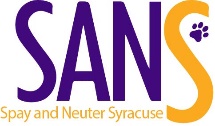 September 2023September 2023September 2023September 2023September 2023SundayMondayTuesdayWednesdayThursdayFridaySaturday12CLOSEDCLOSED3456789CLINICCLOSEDMICROCHIP CLINICMICROCHIP CLINICCLINICCLOSEDCLINIC10111213141516      CLINIC    CLINIC    CLINIC      CLINIC      CLINICCLOSEDCLOSED17181920212223     CLOSED    CLINIC      CLINIC CLOSED    CLINICCLOSED      CLINIC24252627282930   CLINIC      CLINIC      CLINIC      CLINIC    CLINICCLOSED      CLINIC